בית משפט העליון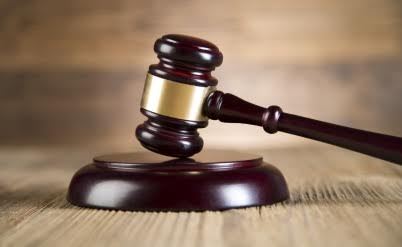 לשכת הסנהדרין" כי לא לאדם תשפטו כי לה' "תנאי קבלה:  __________________________________________________________________________________________________________________________כללים לשופטים בעת ביצוע המשפט: ________________________________________________________________________________________________________________________________________________________________________________________________________________________________________________________________________________________________________________________________________________________________________________________________________________________________________________________________________________________________________________אזהרות לנידונים:____________________________________________________________________________________________________________________________" על שלושה דברים העולם עומד: על האמת על הדין ועל השלום"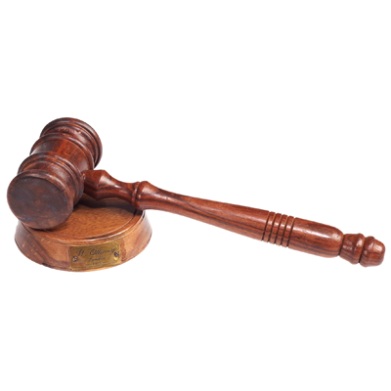 בברכה, פרשת שופטים